         Garforth Neighbourhood Planning Forum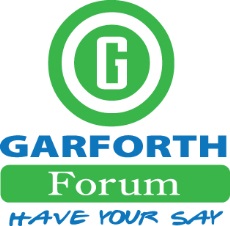 Answers to the Gala QuizThere are 2 tennis courts on Barleyhill Recreational groundThe Sisters pit was north of the railway line ( Sisters Villas on the Barwick Road, The Isabella pit was at East Garforth,The Trench pit was on Ninelands Lane ( Stocks site )Main St was originally called BriggateSturton Lane was originally called Paradise.Garforth’s listed buildings are : St Mary’s Church, The footbridge at Garforth Station, The Railway bridge over the Barwick road, the road bridge over the railway lines at Garforth station, A milestone on the Wakefield Road just past  Alandale  Rd going south, a milepost on the Selby Road opposite the Crusader, a milepost on the Aberford Road near Saxton Court.  The Gaping Goose is reputed to be the oldest pub in Garforth, possibly the building  drawn on a 1792 map of GarforthThere are approximately 6,000 houses in Garforth, difficult to be exact as new ones built since the last census in 2011Leeds City Council have plans to build approximately another 2,500 houses in Garforth, 2314 on the site behind the Water Tower on Garforth Cliff and another 238 on the old Stocks site Ninelands LaneThe allotments can be found on the Oak estate, behind Church Lane, behind Townend  and on Firthfields ( East Garforth )The nearest Roman Road is the Ridge Road between junction 47 and the roundabout at PeckfieldRemains of a Roman Villa were found under Cedar RidgeDomino’s Pizza planned to open on Main Street, despite many concerns permission was granted in January but the shop is now up for let again!.Garforth clinic near the police station was closed a year ago by the health authorities despite many objections from the Garforth public and services have relocated to the Kippax health Centre.Garforth is alone in not having a Parish Council. The Planning Forum have requested that the council grant us a Community Governance review this year possibly in the autumn. There are many benefits in having a Parish Council but it will need as many Garforth residents as possible to write in and support this request. Please watch out for further information on our website, library.Hawks Nest Wood is between the Industrial estate and the railway. It has been included in our greenspace allocation but most will be lost due to HS2 The Flyline is a continuation of Ash Lane and runs alongside hawks Nest Wood through Parlington to Aberford. Originally a railway line that ran through to the back of where Tesco’s is now to carry coal from the Sisters and Isabella pits.The remains of the ancient woodland Stubbs Wood is at the end of Green Lane. Unfortunately two thirds was removed by local farmers.The Miners’ Welfare Hall was built in 1927There is evidence that coal was first mined in the 13th centuryPart of the Industrial estate, part of Briarlands and all of Cedar Ridge were built in Aberford parishStrawberry Avenue was built on fields used for growing strawberriesThe Gaping Goose was built opposite Garforth Old Hall There are several theories as to the name which may be related to a frieze in the hall depicting birds thought to be geese  or  as it was originally called the White Swan  and the sign outside resembled a goose rather than a swan , it was known locally as the Gaping Goose, or geese were kept in fields behind the pub hence the road name Goosefield.Bar Lane leads to the Toll Bar garage on the Aberford road. Originally a toll roadSt Benedict’s Church blew down in 1964 one week before opening. The present St Mary’s church was rebuilt in 1845Air Chief Marshall Gus Walker Born in Garforth 1912. Served in the RAF 1934 – 1970. He led a daring bombing raid  with 50 Squadron on industrial targets in Germany Sergeant Albert Mountain. 1895 – 1967  As a member of the 15th/17th West Yorkshire regiment at the age of 22 he led a party of 5 men armed with a single Lewis gun against 600 of the enemy at Hamelincourt during the Battle of the Somme 26/3/1918 he was awarded the Victoria CrossGarforth station opened in 1834The station footbridge was built in 1909The reception desk at Garforth library was made from recycled rubbish!